Simple Team Charter 
Template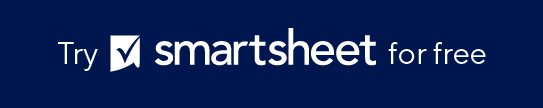 TEAM CHARTERTEAM NAMEChoose a name that reflects the team’s purpose or project theme.Choose a name that reflects the team’s purpose or project theme.Choose a name that reflects the team’s purpose or project theme.PROJECT NAMESpecify the official name of the project to be undertaken.Specify the official name of the project to be undertaken.Specify the official name of the project to be undertaken.TEAM LEADERTEAM LEADER–––––––––– DURATION ––––––––––Name the individual responsible for leading and coordinating the team.Name the individual responsible for leading and coordinating the team.Define the start and end dates of the project.BACKGROUNDWhy is this project important?  What led to the initiation of this project?Provide a brief overview of the project context and rationale.MISSIONWhat is the primary goal the team aims to achieve?State the fundamental purpose of the team.OBJECTIVESWhat are the key deliverables?  What are the success criteria?List specific, measurable outcomes the team should achieve.BUDGET AND RESOURCES
Detail the financial and physical resources available to the team.What is the total budget?  What resources are needed?BUDGET AND RESOURCES
Detail the financial and physical resources available to the team.ROLES AND RESPONSIBILITIESROLES AND RESPONSIBILITIESWho is responsible for what?  How are responsibilities divided?ROLEASSIGNED TORESPONSIBILITIESCOMMUNICATION PLANWhat are the preferred communication channels and frequency?
Who are the key stakeholders to be informed?Outline how the team will communicate internally and with stakeholders.RISK MANAGEMENTWhat potential obstacles could arise?  How will these be managed or mitigated?Identify potential risks and mitigation strategies.DISCLAIMERAny articles, templates, or information provided by Smartsheet on the website are for reference only. While we strive to keep the information up to date and correct, we make no representations or warranties of any kind, express or implied, about the completeness, accuracy, reliability, suitability, or availability with respect to the website or the information, articles, templates, or related graphics contained on the website. Any reliance you place on such information is therefore strictly at your own risk.